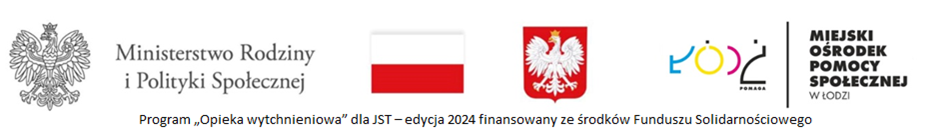 OŚWIADCZENIEuczestnika Programu „Opieka wytchnieniowa dla JST” – edycja 2024 realizowanego przez Miejski Ośrodek Pomocy Społecznej w Łodzi dotyczące wskazania opiekuna świadczącego usługi opieki wytchnieniowejMiejscowość i data: …………………	………………………………………………………….…………..(czytelny podpis osoby składającej oświadczenie)1 Art. 233 kk - § 1. Kto, składając zeznanie mające służyć za dowód w postępowaniu sądowym lub w innym postępowaniu prowadzonym na podstawie ustawy, zeznaje nieprawdę lub zataja prawdę, podlega karze pozbawienia wolności od 6 miesięcy do lat 8.§ 1a. Jeżeli sprawca czynu określonego w § 1 zeznaje nieprawdę lub zataja prawdę z obawy przed odpowiedzialnością karną grożącą jemu samemu lub jego najbliższym, podlega karze pozbawienia wolności od 3 miesięcy do lat 5.§ 2. Warunkiem odpowiedzialności jest, aby przyjmujący zeznanie, działając w zakresie swoich uprawnień, uprzedził zeznającego o odpowiedzialności karnej za fałszywe zeznanie lub odebrał od niego przyrzeczenie.2 Zgodnie z art. 3 pkt 16 ustawy z dnia 28 listopada 2003 r. o świadczeniach rodzinnych (t.j. Dz. U. z 2022 r. poz. 615)………………………………………………….………(podpis osoby przyjmującej oświadczenie)IMIĘ I NAZWISKO UCZESTNIKA:IMIĘ I NAZWISKO UCZESTNIKA:PESEL:TELEFON:ADRES ZAMIESZKANIA:ADRES ZAMIESZKANIA:Pouczony/-a o odpowiedzialności karnej przewidzianej w art. 233 ustawy z dnia 6 czerwca 1997 r. Kodeks Karny – za zeznanie nieprawdy lub zatajenie prawdy1 oświadczam co następuje:W  związku  z  ubieganiem  się  o  korzystanie  z  usług  opieki wytchnieniowej  w ramach Programu „Opieka wytchnieniowa dla JST” – edycja 2024, wskazuję niżej wymienioną osobę do pełnienia funkcji opiekuna dla osoby z niepełnosprawnością nad którą sprawuję opiekę, wspólnie zamieszkuję i prowadzę wspólne gospodarstwo domowe:Pouczony/-a o odpowiedzialności karnej przewidzianej w art. 233 ustawy z dnia 6 czerwca 1997 r. Kodeks Karny – za zeznanie nieprawdy lub zatajenie prawdy1 oświadczam co następuje:W  związku  z  ubieganiem  się  o  korzystanie  z  usług  opieki wytchnieniowej  w ramach Programu „Opieka wytchnieniowa dla JST” – edycja 2024, wskazuję niżej wymienioną osobę do pełnienia funkcji opiekuna dla osoby z niepełnosprawnością nad którą sprawuję opiekę, wspólnie zamieszkuję i prowadzę wspólne gospodarstwo domowe:IMIĘ I NAZWISKO OPIEKUNA WYTCHNIENIOWEGO:	IMIĘ I NAZWISKO OPIEKUNA WYTCHNIENIOWEGO:	PESEL:TELEFON:ADRES ZAMIESZKANIA:ADRES ZAMIESZKANIA:Ponadto oświadczam, że wskazany przeze mnie opiekun osoby z niepełnosprawnością nie jest członkiem mojejrodziny2, nie jest moim opiekunem prawnym oraz nie zamieszkuje razem ze mną.Ponadto oświadczam, że wskazany przeze mnie opiekun osoby z niepełnosprawnością nie jest członkiem mojejrodziny2, nie jest moim opiekunem prawnym oraz nie zamieszkuje razem ze mną.Oświadczam, że osobę wskazaną przez siebie do pełnienia funkcji opiekuna usług opieki wytchnieniowej znam osobiście, osoba posiada odpowiednią wiedzę i kwalifikacje do wykonywania ww. funkcji oraz osoba ta gwarantuje należyte wykonywanie tej funkcji.Oświadczam, że osobę wskazaną przez siebie do pełnienia funkcji opiekuna usług opieki wytchnieniowej znam osobiście, osoba posiada odpowiednią wiedzę i kwalifikacje do wykonywania ww. funkcji oraz osoba ta gwarantuje należyte wykonywanie tej funkcji.Oświadczam, że jestem świadomy/-a odpowiedzialności karnej za złożenie fałszywego oświadczenia.Oświadczam, że jestem świadomy/-a odpowiedzialności karnej za złożenie fałszywego oświadczenia.